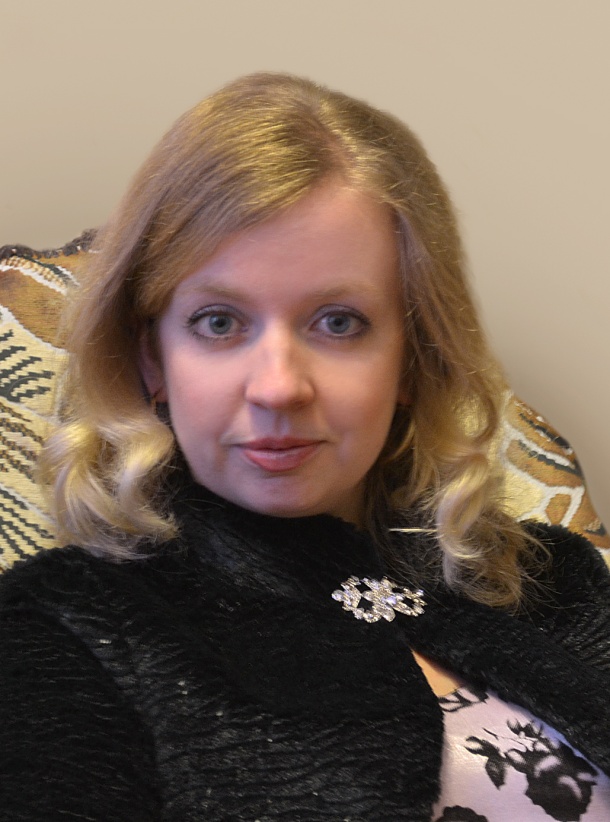    Есть такие слова, которые сразу настраивают на радостный лад, вызывая теплые и светлые чувства.  Название у детского сада № 73 - «Солнышко», и теперь понятно, почему дети вприпрыжку бегут рано утром в этот детский сад, а вечером бедные родители не могут забрать их домой, слыша: «Мамочка, ну можно я еще поиграю». Он  находится на улице Гагарина в городе Рыбинске. Работает в этом саду Кузнецова Наталия Владимировна, педагог по призванию, человек, который делает все, чтобы детский сад стал домом для малышей, а коллектив – настоящей семьей.   Начала она свои профессиональный путь 7 лет назад и  за это время поселила в стенах нашего детского сада азарт, стремление к новизне и самосовершенствованию. Профессию педагога невозможно сравнить ни с какой другой, потому что это не только работа, это редкий дар души, это самоотверженность и желание отдавать свое тепло, свою энергию десяткам, сотням детей.    Наталия Владимировна болеет душой за своих воспитанников. Она  живет интересами детей, чутко реагирует на все изменения, происходящие с ними, заботится о том, чтобы они развивались гармонично. Она прекрасно владеет технологией проблемного обучения, поэтому часто в группе слышна оживленная беседа воспитателя и детей на сложные темы: «Правда, что женщины говорят глазами? А какое самое необычное изобретение существует на Земле? Почему круглые предметы блестят больше, чем некруглые? Почему люди седеют?»  Ребята учатся находить ответы на поставленные вопросы, высказывать свое мнение, привлекают к этому  своих мам и пап. Если бы знали, какие необычные, оригинальные, взрослые ответы можно услышать от детей! Креативно? Конечно, да! Но ведь и современные дети – это новый шаг вперед, это новые возможности и надежды. А вместе с ними всегда Наталия Владимировна.   Этим она заражает и своих коллег. Педагоги детского сада обращаются к ней со своими вопросами, потому что знают, они получат помощь и ответы на них, а сомнения просто рассеются, на их место придёт уверенность в своих силах и оптимизм.  Какое бы мероприятие ни устраивали в саду, ко всему она подходит с энтузиазмом и фантазией. Она может быть царицей Осенью, нежной Снегурочкой, смешным Домовенком Кузей, капризной Нехочухой и даже забавным Почтальоном Печкиным. В  группе у Наталии Владимировны всегда красота и уют,  не смолкает детский смех, дети с радостью бегут к ней на занятия. Сюда хочется приходить и оставаться надолго.   Наша коллега активная и целеустремленная личность. У нее много увлечений. Что бы она себе ни поставила целью, всего добивается как будто играючи, легко и непринуждённо. И всё доводит до конца, никогда не останавливается на полуслове. Любые желания она превращает в реальность. Наталия Владимировна страстный водитель и бесстрашная наездница, хорошая лыжница и прекрасная рукодельница, любительница плавания и катания на коньках - ей всё по плечу. Но есть и другая её сторона, которую она бережно прячет: свою ранимую и  чуткую душу. Мы желаем Наталии Владимировне профессиональных побед!Коллектив детского сада № 73.